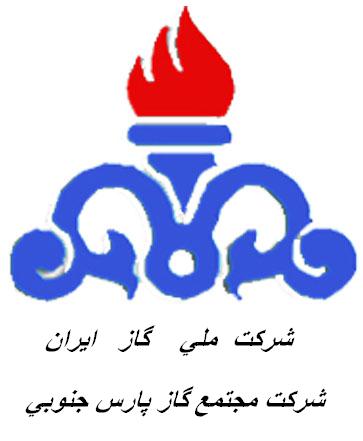 دفترچه شماره ( 2 )تهیه و تدوین : کمیته فنی بازرگانی شرکت مجتمع گاز پارس جنوبياطلاعات کلی مناقصه گزار  :امضاء و مهر تامین کننده :معیارهای ارزیابی کیفی تامین کننده (سازنده / فروشنده)براساس ماده 24 آیین نامه اجرایی بند ج ماده 12 قانون برگزاري مناقصات – ارزیابی کیفی تامین کنندگان صورت می پذیرد .در خاتمه تامین کننده / سازنده اعلام می نماید که : اظهارات و اطلاعات مندرج دربرگ هاي استعلام ارزیابی کیفی تامین کنندگان از هر لحاظ صحیح بوده و متعهد می شود که تمام مدارك لازم را ارائه نماید. تکمیل و ارائه این فرمها و مدارك مربوطه هیچگونه حق یا تعهدي در خصوص شرکت در مناقصه براي دستگاه مناقصه گزار )شرکت مجتمع گاز پارس جنوبي) ایجاد نخواهد کرد و سازمان در رد یا قبول پیشنهادات مختار خواهد بود.حد اقل امتياز كيفي 50 مي باشد.امضاء و مهر تامین کننده :فرم شماره 1: معیار ارزیابی توان مالی  *  براي رديف 4 تأییدیـه از بانـک یا مؤسسه مالـی مربـوطه ارسال گردد.ارائه اصل تاييديه به نام مجتمع گاز پارس جنوبي ضروري مي باشد. در صورت عدم  اعلام زمان اعتبار در نامه بانك تاييديه ياد شده حد اكثر به مدت يك سال معتبر مي باشد.ارائه حداقل یکی از مدارك ردیفهای 1 الی  4 این جدول جهت ارزیابی توان مالی الزامی است. حد اکثر امتیاز در صورتی احراز خواهد شد که  بيست برابر مبلغ ضمانت نامه مندرج در آگهي ارزيابي كيفي  مناقصه معادل و یا کمتر از یکی ازمقادیر ردیفهاي 1 الی 4باشد،در غیر این صورت امتیاز توان مالی به تناسب کاهش می یابد.*  در ضمن ارائه برگ مالیات  قطعی عملکرد سازمان امور مالیاتی کشور مربوط به سالهای مذکور ، ممهور به مهر اداره مالیات و دارائی و مدارک مستند پرداخت مالیات الزامیست. امضاء و مهر تامین کننده :فرم شماره 2: ارزیابی مشتریان قبلی ، حسن شهرت وسابقه کار با مراکز صنعتی مخصوصاً وزارت نفت و شرکت مجتمع گاز پارس جنوبي مرتبط با تقاضا:امتیاز ارزیابی مشتریان قبلی باتوجه به مواردی نظیر حسن انجام کار (کیفیت کالا، عملکرد در دوره بهره برداری، کیفیت خدمات پشتیبانی و انجام بموقع تعهدات) و موارد مندرج در جدول ذیل تعیین میگردد. میانگین امتیاز ارزیابی مشتریان قبلی در حداکثر پنج سال گذشته ملاک تعیین امتیاز یاد شده خواهد بود.ارزیابی مشتریان قبلی از طریق خود اظهاری و ارائه مدارک لازم و با تشخیص مناقصه گزار قابل پذیرش می باشد.
1-به منظور کسب حد اکثر امتیاز این بخش، کارهای مشابه با بالاترین مبلغ  ارائه گردد(چهار کار مشابه در پنج سال گذشته، مربوط به کارهای ارائه شده در فرم شماره 4 متناسب با تعداد برگه هاي حسن انجام كار)2-ارائه مستندات آیتمهای مندرج در جدول الزامیست.امضاء و مهر تامین کننده :فرم شماره 3: استاندارد هاي تولید و نظام کیفیتارزیابی استانداردها باتوجه به استانداردهای مورد قبول منوط به احراز يكي عوامل  استاندارد هاي  توليد  می باشد و رد هریک از عوامل موجب عدم ارزیابی و حذف سازنده از ارزیابی صلاحیت خواهد بود. ضمناً استاندارد مورد استفاده می بایست مطابق با استاندارد ذکر شده در تقاضا یا فرم ارزیابی فنی باشد.1- استانداردهای اعلام شد ه عبارت است از:الف)استانداردهای قابل قبول1-استانداردهای وزارت نفت (IPS)،  مؤسسه استاندارد و تحقیقات صنعتی ایران2- استانداردهای ملی یا تخصصی کشورهای صنعتی مانند: BS, JIS, DIN,  ANSI, ASME, ASTM,API,ASTM, ISO3- استاندارهای کیفیت نظیر سري  ISO 14000، ISO 9000 ، ISO 18000و سایر گواهینامه هاي معتبر کیفیت ب) استانداردهای مشابه قابل قبول استانداردهائی هستند که به استانداردهای قابل قبول استناد کرده باشد.ج)استانداردهای مرتبط  استانداردهائی هستند که سازنده در مدارک فنی به آنها اشاره کرده باشد وقابل تطابق واستناد باشد.تذکر: چنانچه استانداردهای لازم رديف هاي 1 و 2 تامین نشود می توان مناقصه گران فاقد شرایط را بدون در نظر گرفتن سایر معیارها رد كرد. ارزيابي در اين مرحله از طريق خود اظهاري و ارائه مدارك لازم از قبيل  دستور العمل ساخت و با تشخيص مناقصه گزار قابل پذيرش مي باشد.امضاء و مهر تامین کننده/سازنده :فرم شماره 4 : داشتن تجربه، دانش و سابقه کار مرتبط با موضوع مناقصه( قراردادهاي منعقده با مشتریان عمده مرتبط با موضوع مناقصه در پنج سال گذشته)به منظور کسب حداکثر امتیاز این بخش کارهای مشابه در زمينه تامين ابزار آلات  با بالاترین مبلغ  ارائه گردد(حداقل چهار کار مشابه در پنج سال گذشته). در مورد قرارداد هاي غير مشابه به تشخيص خريدار معادل نصف امتياز در نظر گرفته مي شود.ارائه تصویر صفحاتی از قراردادهاي منعقده جدول فوق که مشخص کننده قسمت هاي :طرفین قرارداد ، موضوع قرارداد ،مبلغ قرارداد، مدت قرار داد وصفحه مربوط به امضاء قرارداد باشد،الزامی است.              امضاء و مهر تامین کننده :فرم شماره 5: معیار ارزیابی نحوه تضمین کیفیت محصولات و خدمات پس از فروش (گارانتی و وارانتی)ارائه مستندات حداقل یکی از کارهای انجام شده الزامیست.امضاء و مهر تامین کننده :فرم شماره 6: ظرفیت تولیدامتیاز ظرفیت تولید براساس پروانه ها یا مجوزهای تولید و بر اساس خود اظهاري تعيين مي گردد درصورت لزوم صحت خود اظهاري از طريق  بازدید تعیین خواهد گرديد.تبصره 1 : شرکتهای تأیید صلاحیت شده بایستی ظرفیت آماده داشته باشند.(ظرفیت تولید آماده = میزان تعهد شده برای قراردادهای در دست اجرا – ظرفیت تولید(تبصره 2:  درصورتی که میزان درخواست واحدها از ظرفیت تولید آماده بیشتر باشد شرکت مربوطه حق حضور در مناقصه مربوطه را نخواهد داشت.تبصره 3:  متناسب با  ظرفيت توليد آماده حد اكثر تا دو برابر طرفيت   به مناقصه گر امتياز اختصاص مي يابد. امضاء و مهر تامین کننده :نام : شرکت مجتمع گاز پارس جنوبينشانی : تلفن :  شماره مناقصه : 156/97                                 شماره تقاضا : 9740429       موضوع مناقصه : فيلتر هواي ورودي توربين گازيبرگه هاي تکمیل شده استعلام ارزیابی کیفی میبایست  به انضمام مدارك درخواست شده این استعلام وفراخوان ارزیابی کیفی در موعد مقرر( مندرج در آگهی روزنامه(برای مناقصات عمومی) یا در اسناد مناقصه (برای مناقصات محدود)) به آدرس بوشهر ،عسلويه ،مجتمع گاز پارس جنوبي ، فاز2&3  ساختمان ستاد ،مديريت بازرگاني ، اداره خريد اتاق 220 ارسال گردد. از مناقصه گران محترم خواهشمند است برگه هاي تکمیل شده استعلام ارزیابی کیفی، مدارك و مستندات مورد نیاز را به صورت منظم و جداگانه وبه ترتیب مدارك درخواست شده در جدول هاي شش گانه در یک جلد كتابچه صحافي شده  قرار دهند. بدیهی است به مدارکی که ناقص بوده یا خارج از وقت مقرر دریافت شوند، ترتیب اثر داده نمی شود.برگه هاي تکمیل شده استعلام ارزیابی کیفی میبایست  به انضمام مدارك درخواست شده این استعلام وفراخوان ارزیابی کیفی در موعد مقرر( مندرج در آگهی روزنامه(برای مناقصات عمومی) یا در اسناد مناقصه (برای مناقصات محدود)) به آدرس بوشهر ،عسلويه ،مجتمع گاز پارس جنوبي ، فاز2&3  ساختمان ستاد ،مديريت بازرگاني ، اداره خريد اتاق 220 ارسال گردد. از مناقصه گران محترم خواهشمند است برگه هاي تکمیل شده استعلام ارزیابی کیفی، مدارك و مستندات مورد نیاز را به صورت منظم و جداگانه وبه ترتیب مدارك درخواست شده در جدول هاي شش گانه در یک جلد كتابچه صحافي شده  قرار دهند. بدیهی است به مدارکی که ناقص بوده یا خارج از وقت مقرر دریافت شوند، ترتیب اثر داده نمی شود.اطلاعات کلی تامین کننده /سازنده :نام شرکت:                                                                   شماره ثبت شرکت                                                 : تاریخ و محل ثبت شرکت                                        : تلفن:موضوع فعالیت شرکت)طبق اساسنامه                                                                                                                                                          : ( نمابر :نشانی اینترنتی:                                                                             پست الکترونیک:                                                                                         کد اقتصادي:نشانی شرکت                                                                                                                              : شناسه ملی :                                          شماره پروانه بهره برداري:نام ونام خانوادگی مدیر عامل                                        : نام پدر:                                  شماره شناسنامه                             : تاریخ و محل تولد :                                         محل صدور:کد ملی                        :                            تلفن همراه:                                            مدرك تحصیلی :                                                                         رشته تحصیلی :تذکر : ارائه تصویر اساسنامه، آگهی تأسیس و آخرین تغییرات شرکت در روزنامه رسمی ، پروانه بهره برداري به همراه شناسه ملی و کد اقتصادي الزامی است.همچنین ارائه تصویر کارت ملی و شناسنامه مدیر عامل ضروري می باشد. تمامی برگه هاي استعلام ارزیابی کیفی باید به امضاء صاحب/ صاحبان مجاز طبق اساسنامه وآگهی آخرین تغییرات و مهر شرکت رسانده شود.در ضمن کلیه شرکتها میبایست حد اقل برای یک بار كتابچه مدارك  مورد نياز  را به صورت صحافي شده در اولین مناقصه ای كه پس از تاريخ 20/8/94  شرکت میکنند  ارائه نمايند. در كتابچه ياد شده كليه مدارک و مستندات  بايستي به صورت کپی برابر با اصل ارسال گردد.  كتابچه هاي ياد شده به مدت دو سال  براي كار هاي مشابه  مورد بهره برداري قرار خواهد گرفت.اطلاعات کلی تامین کننده /سازنده :نام شرکت:                                                                   شماره ثبت شرکت                                                 : تاریخ و محل ثبت شرکت                                        : تلفن:موضوع فعالیت شرکت)طبق اساسنامه                                                                                                                                                          : ( نمابر :نشانی اینترنتی:                                                                             پست الکترونیک:                                                                                         کد اقتصادي:نشانی شرکت                                                                                                                              : شناسه ملی :                                          شماره پروانه بهره برداري:نام ونام خانوادگی مدیر عامل                                        : نام پدر:                                  شماره شناسنامه                             : تاریخ و محل تولد :                                         محل صدور:کد ملی                        :                            تلفن همراه:                                            مدرك تحصیلی :                                                                         رشته تحصیلی :تذکر : ارائه تصویر اساسنامه، آگهی تأسیس و آخرین تغییرات شرکت در روزنامه رسمی ، پروانه بهره برداري به همراه شناسه ملی و کد اقتصادي الزامی است.همچنین ارائه تصویر کارت ملی و شناسنامه مدیر عامل ضروري می باشد. تمامی برگه هاي استعلام ارزیابی کیفی باید به امضاء صاحب/ صاحبان مجاز طبق اساسنامه وآگهی آخرین تغییرات و مهر شرکت رسانده شود.در ضمن کلیه شرکتها میبایست حد اقل برای یک بار كتابچه مدارك  مورد نياز  را به صورت صحافي شده در اولین مناقصه ای كه پس از تاريخ 20/8/94  شرکت میکنند  ارائه نمايند. در كتابچه ياد شده كليه مدارک و مستندات  بايستي به صورت کپی برابر با اصل ارسال گردد.  كتابچه هاي ياد شده به مدت دو سال  براي كار هاي مشابه  مورد بهره برداري قرار خواهد گرفت.ردیفشرح معیارهاوزن شاخص( B)امتیاز کسب شده از فرمهای 1  تا 7 A))(توسط فروشنده محاسبه و تكميل شود)امتیاز کسب شده A× B /100(توسط فروشنده محاسبه و تكميل شود)امتیاز کسب شده از فرمهای 1  تا 7 A))محاسبه شده توسط كميته فني بازرگانيامتیاز کسب شده نهاییA× B /100محاسبه شده توسط كميته فني بازرگانيملاحظاتامتیازات از جداول و مدارک ذیل استخراج می گردد.1توان مالی 40فرم شماره 1(صفحه ..  كتابچه)2ارزیابی مشتریان قبلی، حسن شهرت وسابقه کار با مراکز صنعتی معتبر خصوصاً وزارت نفت و مجتمع گاز پارس جنوبي  .20فرم شماره 2(صفحه ..  كتابچه)3استاندارد هاي تولید و نظام کیفیت		5فرم شماره 3(صفحه ..  كتابچه)4داشتن تجربه، دانش  و سابقه کار مرتبط با موضوع مناقصه30فرم شماره 4(صفحه ..  كتابچه)5نحوه تضمین کیفیت محصولات و خدمات (گارانتی و وارانتی)5فرم شماره 5(صفحه ..  كتابچه)6ظرفیت تولید0فرم شماره 6(صفحه ..  كتابچه)جمعردیفشرحمبالغ به میلیون ریال مربوط به سالمبالغ به میلیون ریال مربوط به سالمبالغ به میلیون ریال مربوط به سالمبالغ به میلیون ریال مربوط به سالمبالغ به میلیون ریال مربوط به سالامتیاز کسب شده(A) (توسط فروشنده محاسبه شود)امتیاز نهايي کسب شده(A)ردیفشرح13891390139113921393متوسط ماليات 5 سالهامتیاز کسب شده(A) (توسط فروشنده محاسبه شود)امتیاز نهايي کسب شده(A)1یکصد برابر مالیات متوسط سالانه، مستند به اسناد مالیاتهاي قطعی و علی الحساب پرداخت شده2بیست و پنج درصد فروش  آخرين سال توليد  مستند به قراردادها و اسناد فروش با صورتهاي مالی تأیید شده3ده درصد داراییهاي ثابت،مستند به اظهارنامه رسمی یا گواهی بیمه داراییها4حداکثر اعتباري که مناقصه گر قادر به اخذ آن از بانکها یا موسسات مالی و اعتباري معتبر می باشدجمع امتیازاتجمع امتیازاتجمع امتیازاتجمع امتیازاتجمع امتیازاتجمع امتیازاتجمع امتیازاتجمع امتیازاتجمع امتیازاتجمع امتیازاتشرح امتیازدهی ارزیابی مشتریان قبلی شرح امتیازدهی ارزیابی مشتریان قبلی شرح امتیازدهی ارزیابی مشتریان قبلی شرح امتیازدهی ارزیابی مشتریان قبلی شرح امتیازدهی ارزیابی مشتریان قبلی شرح امتیازدهی ارزیابی مشتریان قبلی ردیفردیفشرحوزن هر معیار (100-0)امتیاز کسب شده (A)توضیحات1حسن انجام کار و تعهداتحسن انجام کار و تعهدات402حسن سابقه با شرکتهای تابعه وزارت نفتحسن سابقه با شرکتهای تابعه وزارت نفت60جمع امتیازاتجمع امتیازاتجمع امتیازات100شرح امتیازدهی   استاندارد هاي تولیدشرح امتیازدهی   استاندارد هاي تولیدشرح امتیازدهی   استاندارد هاي تولیدشرح امتیازدهی   استاندارد هاي تولیدشرح امتیازدهی   استاندارد هاي تولیدشرح امتیازدهی   استاندارد هاي تولیدشرح امتیازدهی   استاندارد هاي تولیدردیفشرحاستانداردهای اعلام شدهA))استانداردهای اعلام شدهA))استانداردهای اعلام شدهA))وزن هر معیار (100-0)امتیاز کسب شده (A)ردیفشرحاستاندارد های قابل قبول(%100)استاندارد مشابه قابل قبول(%60)حداقل استاندارمرتبط(%40)وزن هر معیار (100-0)امتیاز کسب شده (A)1استاندارد کیفیت1002استاندارد تولید0جمعجمع100ردیفموضوع قرارداد فروش/ساختمبلغ قرارداد(میلیون ریال(شرح کالاي فروش رفتهتاریخ فروشنام ، نشانی و مقام مطلع خریدارتلفن/ فاکس خریدارامتیاز کسب شده(A)1234جمع امتیازاتجمع امتیازاتجمع امتیازاتجمع امتیازاتجمع امتیازاتجمع امتیازاتجمع امتیازاتشرح امتیازدهی  تضمین کیفیت خدمات و محصولاتشرح امتیازدهی  تضمین کیفیت خدمات و محصولاتشرح امتیازدهی  تضمین کیفیت خدمات و محصولاتشرح امتیازدهی  تضمین کیفیت خدمات و محصولاتشرح امتیازدهی  تضمین کیفیت خدمات و محصولاتردیفشرحمستندات ورویه هاوزن هر معیار (100-0)امتیاز کسب شده (A)1نحوه تضمین محصولات و گارانتی802نحوه تامین خدمات پس از فروش (وارانتی) در محل استفاده03چگونگی بسته بندی و حمل و نقل204چگونگی نصب05آموزش بهره برداری، نگهداری و تعمیرات0جمعجمعجمع100ردیفظرفيت توليدامتيازقرارداد هاي در دست اجراظرفيت توليد آماده1100تاييد كنندگان تاييد كنندگان